PD  K A M E N J A K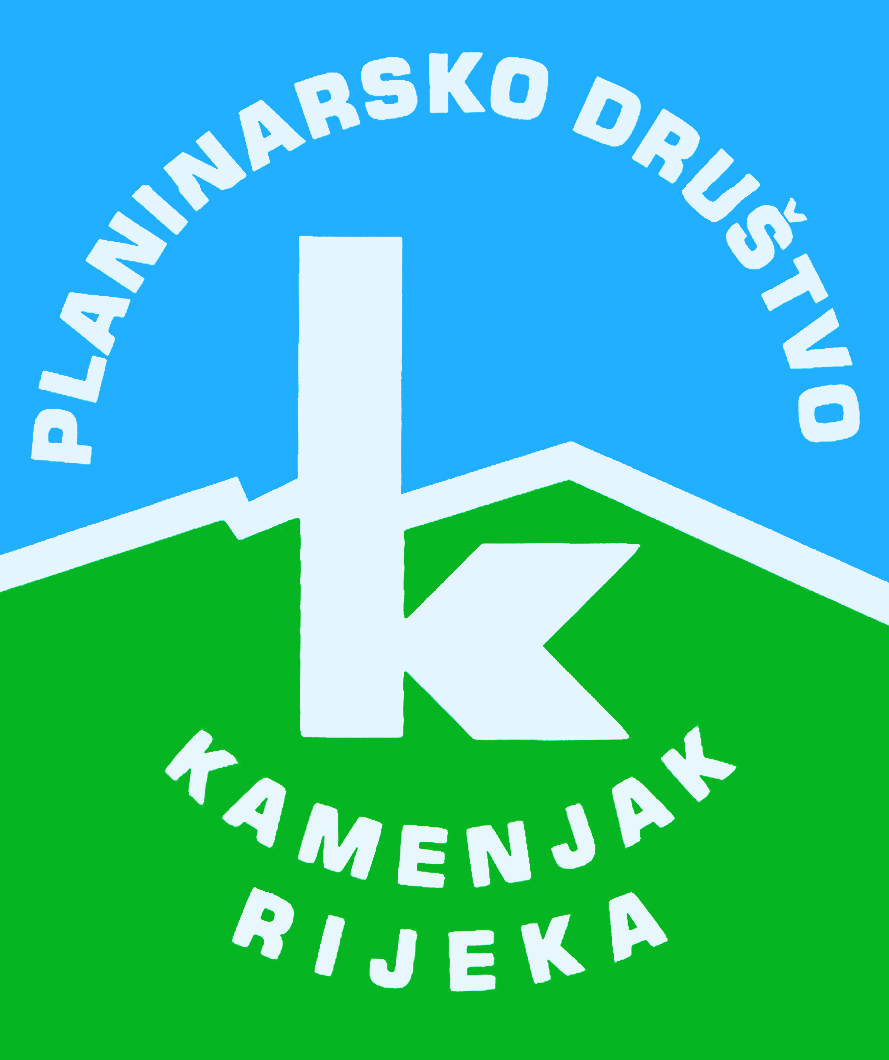 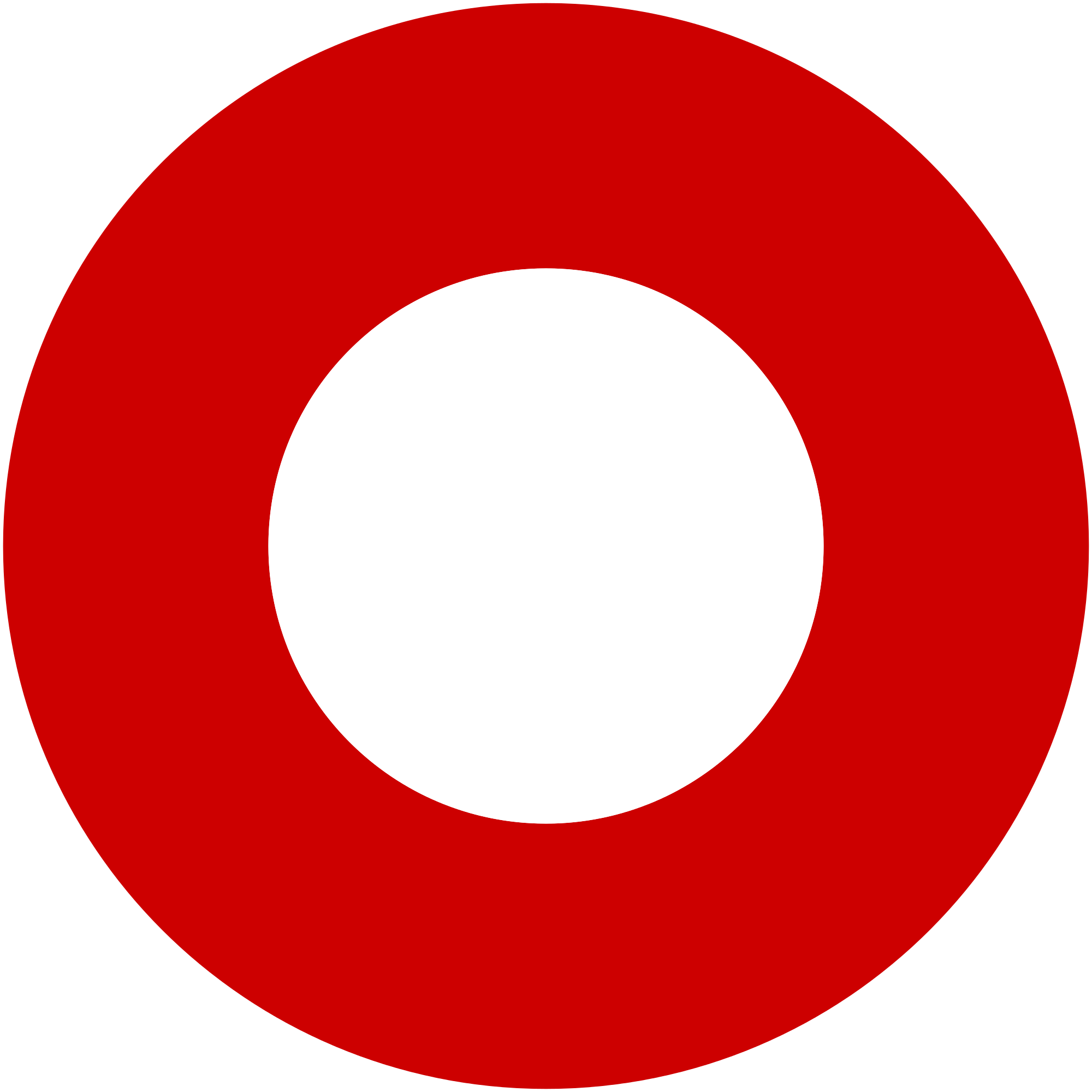 Korzo 40/I - RIJEKA tel: 051/331-212 Prijavom na izlet svaki član Društva potvrđuje da je upoznat sa zahtjevima izleta, da ispunjava zdravstvene, fizičke i tehničke uvjete za sigurno sudjelovanje na izletu, da ima uplaćenu članarinu HPS-a za tekuću godinu, te da pristupa izletu na vlastitu odgovornost. Sudionik je dužan tijekom izleta slušati upute vodiča. U slučaju loših vremenskih prilika ili drugih nepredviđenih okolnosti, vodič ima pravo promijeniti rutu ili otkazati izlet. Dan Kamenjaka 2021. - 60 godina!Dan Kamenjaka 2021. - 60 godina!nedjelja, 12.12.2021.nedjelja, 12.12.2021.Polazak: Delta u 8 satiPovratak: u popodnevnim satimaPrijevoz: osobna vozilaCijena: 10 kn, plaća se vozaču u autuOpis: 
Molimo članove da u prijavi navedu grupu s kojom će se uspeti na vrh Kamenjaka.

Molimo sve planinare koji imaju auto da to jave u prijavi za ovaj izlet i da u autu dođu na Deltu, gdje će se popuniti potreban broj vozila. Polazak sa Delte je u 8 sati.

Tradicionalni uspon na naše matično brdo povodom okrugle obljetnice ŠEZDESET GODINA KAMENJAKA (društvo je osnovano 14.12.1961.) kreće ovaj put od restorana Putnik. Idemo kružnom stazom do vrha i nazad do Putnika.

Teža grupa ide pješice od vrata Kamenjaka na Korzu 40. Polazak je u 6 sati.

Lakša grupa, prikladna za starije članove i obitelji s malom djecom, kreće sa ugibališta pod Kamenjakom.

Bicikliste vodi Bojan Šenkinc, za pedaliranje molimo prijave na bsenkinc@gmail.com.

 

Napomena:
Prijave u tajništvu utorkom od 19 do 21 h  ili na e-mail pdkamenjak@gmail.com.Opis: 
Molimo članove da u prijavi navedu grupu s kojom će se uspeti na vrh Kamenjaka.

Molimo sve planinare koji imaju auto da to jave u prijavi za ovaj izlet i da u autu dođu na Deltu, gdje će se popuniti potreban broj vozila. Polazak sa Delte je u 8 sati.

Tradicionalni uspon na naše matično brdo povodom okrugle obljetnice ŠEZDESET GODINA KAMENJAKA (društvo je osnovano 14.12.1961.) kreće ovaj put od restorana Putnik. Idemo kružnom stazom do vrha i nazad do Putnika.

Teža grupa ide pješice od vrata Kamenjaka na Korzu 40. Polazak je u 6 sati.

Lakša grupa, prikladna za starije članove i obitelji s malom djecom, kreće sa ugibališta pod Kamenjakom.

Bicikliste vodi Bojan Šenkinc, za pedaliranje molimo prijave na bsenkinc@gmail.com.

 

Napomena:
Prijave u tajništvu utorkom od 19 do 21 h  ili na e-mail pdkamenjak@gmail.com.Težina staze: srednje teška staza (ovisno o grupi, 2 - 6 - 10 sati hoda)Težina staze: srednje teška staza (ovisno o grupi, 2 - 6 - 10 sati hoda)Oprema: Osnovna planinarska oprema.Oprema: Osnovna planinarska oprema.Vodič(i): Vodički odsjek PD KamenjakVodič(i): Vodički odsjek PD KamenjakPrijave i informacije: u tajništvu Društva do 07.12.2021.Prijave i informacije: u tajništvu Društva do 07.12.2021.